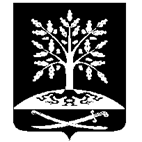 АДМИНИСТРАЦИЯ ПЕРЕЯСЛОВСКОГО СЕЛЬСКОГО ПОСЕЛЕНИЯБРЮХОВЕЦКОГО РАЙОНАПОСТАНОВЛЕНИЕот 27.12.2022	№ 176ст-ца ПереясловскаяО внесении изменений в постановление администрации Переясловского сельского поселения Брюховецкого района от 11 октября 2021 года№ 121 «Об утверждении ведомственной целевой программы«Подготовка проектов планировки территорий и проектов межевания земельных участков» на 2022 год»В соответствии с Федеральным законом от 6 октября 2003 года № 131-ФЗ «Об общих принципах организации местного самоуправления в Российской Федерации», с Градостроительным кодексом Российской Федерации
от 29 декабря 2004 года № 190-ФЗ (ред. от 28 июля 2012 года), а также в целях устойчивого развития территории Переясловского сельского поселения Брюховецкого района, п о с т а н о в л я ю:1) в паспорте Программы пункт «Объемы и источники финансирования программы» изложить в следующей редакции:«	»2) изложить в следующей редакции раздел 2:«2. Перечень и описание программных мероприятийТаблица 1. Перечень и описание программных мероприятий	»2. Назначить заместителя главы Переясловского сельского поселения Брюховецкого района О.А. Компаниец ответственным лицом за реализацию мероприятий по муниципальной программе.3. Контроль за исполнением настоящего постановления оставляю за собой.4. Настоящее постановление вступает в силу со дня его подписания и распространяется на правоотношения, возникшие с 1 января 2022 года.Глава Переясловскогосельского поселенияБрюховецкого района	С.В. НеваленыхЛИСТ СОГЛАСОВАНИЯ
проекта постановления администрации Переясловского сельского поселения Брюховецкого района от _____________ № ____ «О внесении изменений в постановление администрации Переясловского сельского поселения Брюховецкого района от 11 октября 2021 года № 121 «Об утверждении ведомственной целевой программы «Подготовка проектов планировки территорий и проектов межевания земельных участков» на 2022 год»Проект внесен:Заместителем главы Переясловскогосельского поселенияБрюховецкого района	О.А. КомпаниецСоставитель проекта:Главный специалист,финансист администрацииПереясловского сельского поселенияБрюховецкого района	С.В. ШалимоваПроект согласован:Юрист администрацииПереясловского сельского поселенияБрюховецкого района	Е.А. КолесниковаГлавный специалист администрацииПереясловского сельского поселенияБрюховецкого района	Е.Ю. СувороваЗАЯВКА
К ПОСТАНОВЛЕНИЮ Наименование постановления: «О внесении изменений в постановление администрации Переясловского сельского поселения Брюховецкого района от 11 октября 2021 года № 121 «Об утверждении ведомственной целевой программы «Подготовка проектов планировки территорий и проектов межевания земельных участков» на 2022 год»Проект внесен: Главой Переясловского сельского поселения Брюховецкого района
Постановление разослать:1) Главному специалисту администрации Переясловского сельского поселения Брюховецкого района – 1 экз.;2) В бухгалтерию – 1 экз.;________________        Шалимова Светлана Владиславна                 (подпись)                                     62434                                 ____________ 2022 г.Объемы и источники финансирования ПрограммыИсточники финансированияОбъем финансирования (тыс. рублей)Объемы и источники финансирования ПрограммыМестный бюджет75,2Объемы и источники финансирования ПрограммыИтого75,2№ п/пНаименование мероприятияОписание мероприятияСрок реализации (год)Объем финансирования (тыс. руб.)Результат реализации мероприятия1.Подготовка проектов межевания земельных участков, установка межевых знаковобеспечения собственников границами земельных участков202275,2Выделение земельного участка для исполнения полномочий согласно ФЗ №131